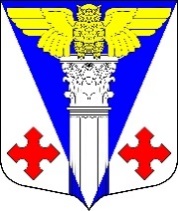 Администрация муниципального образования«Котельское сельское поселение»Кингисеппского муниципального района Ленинградской областиРЕШЕНИЕ Об утверждении Положения о создании условийдля реализации мер, направленных на укрепление межнационального и межконфессионального согласия, сохранение и развитие языков и культуры народов Российской Федерации, социальную и культурную адаптацию мигрантов, профилактику межнациональных (межэтнических) конфликтов, проживающих на территории муниципального образования «Котельское сельское поселение» Кингисеппского муниципального района Ленинградской областиВ соответствии с Федеральным законом от 25.07.2002 № 114-ФЗ «О противодействии экстремистской деятельности», пунктом 7.2 части 1 статьи 14 (пунктом 6.2. части 1 статьи 15) Федерального закона от 06.10.2003 № 131-ФЗ «Об общих принципах организации местного самоуправления в Российской Федерации», Уставом муниципального образования «Котельское сельское поселения» Кингисеппского муниципального района Ленинградской области,  Совет депутатов муниципального образования «Котельское сельское поселения» Кингисеппского муниципального района Ленинградской областиРЕШИЛ:1. Утвердить Положение о создании условий для реализации мер, направленных на укрепление межнационального и межконфессионального согласия, сохранение и развитие языков и культуры народов Российской Федерации, социальную и культурную адаптацию мигрантов, профилактику межнациональных (межэтнических) конфликтов на территории муниципального образования «Котельское сельское поселения» Кингисеппского муниципального района Ленинградской области согласно приложению.       2. Настоящее решение вступает в силу после его официального опубликования (обнародования) в средствах массовой информации и размещении на официальном сайте администрации МО «Котельское сельское поселение».Глава МО «Котельское сельское поселение»                                       Н.А. Таршев(С текстом Решения можно ознакомиться на официальном сайте администрации МО «Котельское сельское поселение» по ссылке http://kotelskoe-adm.ru/documents/1372.html)от  15.03.2022 года № 176   